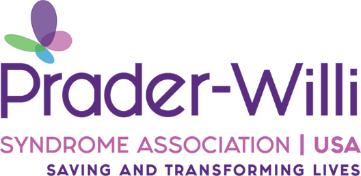 Standard NICU Tests and ProceduresNot all babies will need all these procedures or tests. Sometimes, babies will need some of the procedures repeated. If you have any questions about the reasons for any procedure, you must speak with a member of the baby’s care team. Each procedure or test will help the medical team provide the best possible care for your baby. Procedures Intubation and mechanical ventilation Sedation, maintenance, or procedural Peripherally Inserted Central Catheter (PICC) Chest tube placement  Umbilical Venous Catheterization (UVC) Umbilical Artery Catheterization (UAC) Tests Blood tests Blood-gas tests CAT scan or CT scan Echocardiogram EKG/ECG- electrocardiogram Hearing test MRI Newborn screening Ultrasound Urine test X- rays Behavioral exam Car seat safety Weight 